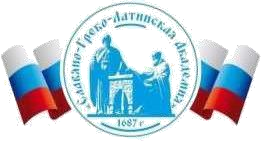 Автономная Некоммерческая Организация Высшего Образования«Славяно-Греко-Латинская Академия»Аннотация к рабочей программе дисциплиныБ1.В.ДВ.01.17Управление личными финансами и бизнес-проектамиБ1.В.ДВ.01.17Управление личными финансами и бизнес-проектамиAnnotation to the work program of the discipline (module) СОГЛАСОВАНОДиректор Института _______________________,кандидат философских наук_______________________Одобрено:Решением Ученого Советаот «22» апреля 2022 г. протокол № 5УТВЕРЖДАЮРектор АНО ВО «СГЛА»_______________ Храмешин С.Н.Направление подготовки38.03.02 МенеджментНаправленность (профиль)Управление бизнесомКафедрамеждународных отношений и социально-экономических наукФорма обученияГод начала обученияОчная2022Реализуется в семестре2 курс 1Наименование дисциплиныБ1.В.ДВ.01.17Управление личными финансами и бизнес-проектамиКраткое содержаниеОсновы бизнес-проектирования. Формирование и развитие команды. Частное предпринимательство. Создание семейного бизнеса. Инструменты управления личными финансами. Финансовое поведение и поведенческие финансы. Сбережения. Кредиты и займы. Пенсионный портфель. Фондовый рынок.Результаты освоения дисциплины Формулирует цель бизнес-проекта, определяет совокупность взаимосвязанных задач, обеспечивающих ее достижение и определяет ожидаемые результаты решения задач. Разрабатывает план действий для решения задач бизнес-проекта, выбирая оптимальный способ их решения, исходя из действующих правовых норм и имеющихся ресурсов и ограничений. Обеспечивает выполнение бизнес-проекта в соответствии с установленными целями, сроками и затратами, исходя из действующих правовых норм, имеющихся ресурсов и ограничений, в том числе с использованием цифровых инструментов. Участвует в межличностном и групповом взаимодействии, используя инклюзивный подход, эффективную коммуникацию, методы командообразования и командного взаимодействия при совместной работе в области управления личными финансами и бизнеспроектами, использует различные источники информации, понятийного аппарата в области предпринимательства, знания по проведению финансовых вычислений при управлении финансами Обеспечивает работу команды для получения оптимальных результатов совместной работы, с учетом индивидуальных возможностей её членов, использования методологии достижения успеха, методов, информационных технологий и технологий Форсайта в области управления личными финансами и бизнеспроектами. Обеспечивает выполнение поставленных задач на основе мониторинга командной работы и своевременного реагирования на существенные отклонения в системе формирования личных финансов и бизнес-проектов.Трудоёмкость, з.е. 3Форма отчётностиЗачет Перечень основной и дополнительной литературы, необходимой для освоения дисциплиныПеречень основной и дополнительной литературы, необходимой для освоения дисциплиныОсновная литератураФинансовая грамотность: учебник : [16+] / Ю.Р. Туманян, О.А. Ищенко-Падукова, А.Н. Козлов и др.; Южный федеральный университет. – Ростов-на-Дону; Таганрог: Южный федеральный университет, 2020. – 212 с.: ил., табл. – Режим доступа: по подписке. – URL: https://biblioclub.ru/index.php?page=book&id=612183 Предпринимательство: учебник / И.К. Ларионов, К.В. Антипов, А.Н. Герасин и др. ; под ред. И.К. Ларионова. – 3-е изд. – Москва : Дашков и К°, 2019. – 191 с. : ил. – (Учебные издания для магистров). – Режим доступа: по подписке. – URL: https://biblioclub.ru/index.php?page=book&id=573196. – Библиогр. в кн. – ISBN 978-5-394-03079-6. – Текст : электронный.Блинов,А. Управление личными финансами и бизнес-проектами: Как выжать максимум из банка, ПИФа и акций Электронный ресурс/А.Блинов.-Управление личными финансами и бизнес-проектами: Как выжать максимум из банка, ПИФа и акций,2020-02-28. - Москва : Альпина Бизнес Букс, 2019. - 153 с. - Книга находится в премиум-версии ЭБС IPR BOOKS. - ISBN 978-5-9614-0668-9, экземпляров неограниченоДополнительная литература1. Я управляю своими финансами: программа курса «Основы управления личными финансами» и методические рекомендации для учителя / Д.Я. Обердерфер, К.В. Кириллов, Е.Ю. Захарова, С.В. Солдатов, М.В. Желновач, Л.В. Стахович, Е.В. Семенкова, М.В. Егорова. - 4-е изд. - Москва : Вита-Пресс, 2018. - 80 с. : ил. - (Финансовая грамотность каждому). - http://biblioclub.ru/. - Библиогр.: с. 76-79. - ISBN 978-5-7755-3708-1, экземпляров неограничено 2. Я управляю своими финансами: практическое пособие по курсу «Основы управления личными финансами» / Д.Я. Обердерфер, К.В. Кириллов, Е.Ю. Захарова, С.В. Солдатов, М.В. Желновач, Л.В. Стахович, Е.В. Семенкова, М.В. Егорова. - 2-е изд. - Москва : Вита-Пресс, 2016. - 232 с. : ил. - (Финансовая грамотность каждому). - http://biblioclub.ru/. - Библиогр.: с. 225- 229. - ISBN 978-5-7755-3376-2, экземпляров неограничено 3. Рынок ценных бумаг : учебное пособие и практикум / А. В. Золкина, А. А. Панасюк, А. Ю. Анисимов, И. А. Кокорев. — Москва : Институт мировых цивилизаций, 2019. — 84 c. — ISBN 978-5-6043054-7-8. — Текст : электронный // Электроннобиблиотечная система IPR BOOKS : [сайт]. — URL: http://www.iprbookshop.ru/94841.html . — Режим доступа: для авторизир. Пользователей 4. Богатырев, С.Ю. Поведенческие финансы: учебное пособие / С.Ю. Богатырев ; Финансовый университет при Правительстве Российской Федерации. – Москва : Прометей, 2018. – 210 с. : схем., ил., табл. – Режим доступа: по подписке. – URL: https://biblioclub.ru/index.php?page=book&id=494852. – Библиогр. в кн. – ISBN 978-5-907003-55-2. – Текст : электронный.. Name of discipline (module) Name of discipline (module) Personal finance and Business project management Summary Summary The main macroeconomic indicators. Finance in a person's life. Personal financing. Fundamentals of business design. Work on a design solution. Savings. Settlements and payments. Loans and borrowings. The stock market. Fundamentals of entrepreneurial activity. The results of mastering the discipline (module) The results of mastering the discipline (module) Participates in interpersonal and group interaction, using an inclusive approach, effective communication, methods of team building and team interaction when working together in the field of management. personal finance and business projects, uses various sources of information, conceptual apparatus in the field of entrepreneurship, knowledge of financial calculations in financial management Ensures the work of the team to obtain optimal results of collaboration, taking into account the individual capabilities of its members, the use of success methodology, methods, information technologies and Foresight technologies in the field of management personal finance and business projects. Ensures the fulfillment of tasks based on monitoring teamwork and timely response to significant deviations in the system of formation of personal finance and business projects The complexity, credits The complexity, credits 3 Reporting forms  Reporting forms  Test  List of basic and additional literature necessary for mastering the discipline List of basic and additional literature necessary for mastering the discipline List of basic and additional literature necessary for mastering the discipline Basic  literature Financial literacy: textbook: [16+] / Yu.R. Tumanyan, O.A. Ishchenko-Padukova, A.N. Kozlov, etc.; Southern Federal University. – Rostov-onDon; Taganrog: Southern Federal University, 2020. – 212 p.: ill., table. – Access 	mode: 	by 	subscription. 	– 	URL: https://biblioclub.ru/index.php?page=book&id=612183  Entrepreneurship: textbook / I.K. Larionov, K.V. Antipov, A.N. Gerasin, etc.; edited by I.K. Larionov. – 3rd ed. – Moscow: Dashkov and Co., 2019. – 191 p. : ill. – (Educational publications for masters). – Access mode: by subscription. – URL: https://biblioclub.ru/index.php?page=book&id=573196 . – Bibliogr. in the book – ISBN 978-5-394-03079-6. – Text : electronic. 3. Blinov, A.<BR>&nbsp;&nbsp;&nbsp; Personal finance and Business project management: How to squeeze the maximum out of a bank, mutual fund and shares Electronic resource / A. Blinov. - Personal finance and business project management: How to get the most out of a bank, mutual fund and shares, 2020-02-28. - Moscow: Alpina Business Books, 2019. - 153 p. - The book is in the premium version of EBS IPR BOOKS. - ISBN 978-5-9614-0668-9 Financial literacy: textbook: [16+] / Yu.R. Tumanyan, O.A. Ishchenko-Padukova, A.N. Kozlov, etc.; Southern Federal University. – Rostov-onDon; Taganrog: Southern Federal University, 2020. – 212 p.: ill., table. – Access 	mode: 	by 	subscription. 	– 	URL: https://biblioclub.ru/index.php?page=book&id=612183  Entrepreneurship: textbook / I.K. Larionov, K.V. Antipov, A.N. Gerasin, etc.; edited by I.K. Larionov. – 3rd ed. – Moscow: Dashkov and Co., 2019. – 191 p. : ill. – (Educational publications for masters). – Access mode: by subscription. – URL: https://biblioclub.ru/index.php?page=book&id=573196 . – Bibliogr. in the book – ISBN 978-5-394-03079-6. – Text : electronic. 3. Blinov, A.<BR>&nbsp;&nbsp;&nbsp; Personal finance and Business project management: How to squeeze the maximum out of a bank, mutual fund and shares Electronic resource / A. Blinov. - Personal finance and business project management: How to get the most out of a bank, mutual fund and shares, 2020-02-28. - Moscow: Alpina Business Books, 2019. - 153 p. - The book is in the premium version of EBS IPR BOOKS. - ISBN 978-5-9614-0668-9 Additional literature 1. I manage my finances: the course program "Fundamentals of personal finance management" and methodological recommendations for teachers / D.Ya. Oberderfer, K.V. Kirillov, E.Yu. Zakharova, S.V. Soldatov, M.V. Zhelnovach, L.V. Stakhovich, E.V. Semenkova, M.V. Egorova. - 4th ed. - Moscow : Vita-Press, 2018. - 80 p. : ill. - (Financial literacy for everyone). - http://biblioclub.ru /. - Bibliogr.: pp. 76-79. - ISBN 978-5-7755-3708-1, unlimited copies 1. I manage my finances: the course program "Fundamentals of personal finance management" and methodological recommendations for teachers / D.Ya. Oberderfer, K.V. Kirillov, E.Yu. Zakharova, S.V. Soldatov, M.V. Zhelnovach, L.V. Stakhovich, E.V. Semenkova, M.V. Egorova. - 4th ed. - Moscow : Vita-Press, 2018. - 80 p. : ill. - (Financial literacy for everyone). - http://biblioclub.ru /. - Bibliogr.: pp. 76-79. - ISBN 978-5-7755-3708-1, unlimited copies I manage my finances: a practical guide to the course "Fundamentals of personal finance management" / D.Ya. Oberderfer, K.V. Kirillov, E.Yu. Zakharova, S.V. Soldatov, M.V. Zhelnovach, L.V. Stakhovich, E.V. Semenkova, M.V. Egorova. - 2nd ed. - Moscow : Vita-Press, 2016. - 232 p. : ill. - (Financial literacy for everyone). - http://biblioclub.ru /. - Bibliogr.: pp. 225-229. - ISBN 978-5-7755-3376-2, unlimited copies Securities market: textbook and workshop / A.V. Zolkina, A. A. Panasyuk, A. Yu. Anisimov, I. A. Kokorev. — Moscow : Institute of World Civilizations, 2019. — 84 p. — ISBN 978-5-6043054-7-8. — Text : electronic // Electronic library system IPR BOOKS : [website]. — URL: http://www.iprbookshop.ru/94841.html . — Access mode: for authorization. Users Bogatyrev, S.Yu. Behavioral finance : textbook / S.Yu. Bogatyrev ; Financial University under the Government of the Russian Federation. – Moscow : Prometheus, 2018. – 210 p. : schematics, ill., table. – Access mode: by subscription. – URL: https://biblioclub.ru/index.php?page=book&id=494852 . – Bibliogr. in the book – ISBN 978-5-907003-55-2. – Text : electronic. I manage my finances: a practical guide to the course "Fundamentals of personal finance management" / D.Ya. Oberderfer, K.V. Kirillov, E.Yu. Zakharova, S.V. Soldatov, M.V. Zhelnovach, L.V. Stakhovich, E.V. Semenkova, M.V. Egorova. - 2nd ed. - Moscow : Vita-Press, 2016. - 232 p. : ill. - (Financial literacy for everyone). - http://biblioclub.ru /. - Bibliogr.: pp. 225-229. - ISBN 978-5-7755-3376-2, unlimited copies Securities market: textbook and workshop / A.V. Zolkina, A. A. Panasyuk, A. Yu. Anisimov, I. A. Kokorev. — Moscow : Institute of World Civilizations, 2019. — 84 p. — ISBN 978-5-6043054-7-8. — Text : electronic // Electronic library system IPR BOOKS : [website]. — URL: http://www.iprbookshop.ru/94841.html . — Access mode: for authorization. Users Bogatyrev, S.Yu. Behavioral finance : textbook / S.Yu. Bogatyrev ; Financial University under the Government of the Russian Federation. – Moscow : Prometheus, 2018. – 210 p. : schematics, ill., table. – Access mode: by subscription. – URL: https://biblioclub.ru/index.php?page=book&id=494852 . – Bibliogr. in the book – ISBN 978-5-907003-55-2. – Text : electronic. 